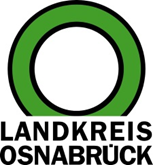 Landkreis Osnabrück	Sprechzeiten:	Der Landkreis im Internet:Am Schölerberg 1	Montag bis Freitag, 8.00 bis 13.00 Uhr.	http://www.lkos.de49082 Osnabrück	Donnerstag auch bis 17.30 Uhr.	Ansonsten nach Vereinbarung„Botschafter der Region“: 14 TERRA.guides schließen sechsmonatige Ausbildung abOsnabrück. Hausarbeit, schriftliche Prüfung, Führung: Die Absolventen hatten mehrere Hürden zu überspringen. Das Ergebnis: Der UNESCO Geopark TERRA.vita verfügt über 14 neue Natur- und Landschaftsführer, die jetzt als TERRA.guides im Gasthaus Jägerberg in Hagen ihre Zertifikate erhielten. Ab dem kommenden Jahr werden sie Führungen und Veranstaltungen zur Natur- und Erdgeschichte im Geopark anbieten.Unter Federführung von TERRA.vita hatten die Anwärter einen anspruchsvollen Lehrplan durchlaufen. So lernten sie in rund sechs Monaten nicht nur Grundlagen der Ökologie und Naturräume der Region kennen, sondern wurden auch in Führungsdidaktik, Kommunikation und Medienarbeit ausgebildet. „Das Ausbildungsprogramm ging über die Vorgaben der bundesweiten ZNL Zertifizierung hinaus, um der großen Vielfalt des TERRA.vita Gebietes gerecht zu werden“, sagte Gabriele Wosnitza von der Ländlichen Erwachsenenbildung.Zur Erlangung des begehrten Zertifikats mussten die Teilnehmer eine Hausarbeit rund um eine zu entwickelnde Führung erstellen und auch eine schriftliche Prüfung mit Fragen zu Ausbildungsinhalten ablegen. Zum Abschluss stellten die Prüflinge einen Teil ihrer in der Hausarbeit dargelegten Führung in rund 15 Minuten vor der Prüfungskommission, bestehend aus Mitarbeitern von TERRA.vita, der Ländlichen Erwachsenenbildung  und der Alfred-Töpfer-Akademie für Naturschutz, vor.„Ich bin unheimlich stolz auf die Leistungen der Teilnehmer“, sagte Michael Siefker, der als Gebietsmanager bei TERRA.vita die ZNL-Ausbildung geleitet hat. Als Zertifizierte Natur- und Landschaftsführer wurden die 14 neuen Natur- und Geoparkführer nach dem einheitlichen Curriculum des bundesweiten Arbeitskreises der staatlich getragenen Umweltbildungsstätten (BANU) geschult. „Es war spannend zu erleben, wie vielfältig nicht nur die Landschaft im Natur- und Geopark sondern auch die Ideen der zukünftigen Botschafter der Region sind. Die unterschiedlichsten Charaktere und fachlichen Hintergründe machen jede Führung zu einem individuellen Erlebnis“, sagte Helen Schepers, die für die Alfred-Töpfer-Akademie der Prüfungskommission angehörte.Auch für die zukünftige Betreuung der TERRA.guides ist bereits gesorgt. So werden Melanie Schnieders und Michael Hein von TERRA.vita den TERRA.guides bei der Abstimmung im Veranstaltungskalender und der Ausarbeitung der Führungen mit Rat und Tat zur Seite stehen.Bildunterschrift:Die neuen TERRA.guides zusammen mit Mitgliedern der Prüfungskommission (von links): Melanie Schnieders (TERRA.vita), Christiane Lieberei, Monika Schotemeier, Stefanie Herrschel, Daniel Ahlert, Ute Bühning, Dirk Lückens, Katharina Opladen, Matthias Habben, Michael Siefker (TERRA.vita), Christiane Achelwilm, Andreas Wulftange, Gesa Kniep, Helen Schepers (Alfred-Töpfer.Akademie), Hartmut Escher (TERRA.vita), Martin Fischer, Michael Hein (TERRA.vita), Hans Heinrich Fricke, Ulrike Rosendahl, Gabriele Wosnitza (Ländliche Erwachsenenbildung)Foto: Landkreis OsnabrückLandkreis Osnabrück  Postfach 25 09  49015 OsnabrückDer LandratDer LandratAn dieRedaktionReferat für Assistenzund Kommunikation-Pressestelle-Datum:	5.12.2018Zimmer-Nr.:	2063Auskunft erteilt:	Henning Müller-DetertDurchwahl:Referat für Assistenzund Kommunikation-Pressestelle-Datum:	5.12.2018Zimmer-Nr.:	2063Auskunft erteilt:	Henning Müller-DetertDurchwahl:Pressemitteilung
Tel.: (05 41) 501-Fax: (05 41) 501-e-mail:246362063mueller-detert@lkos.de